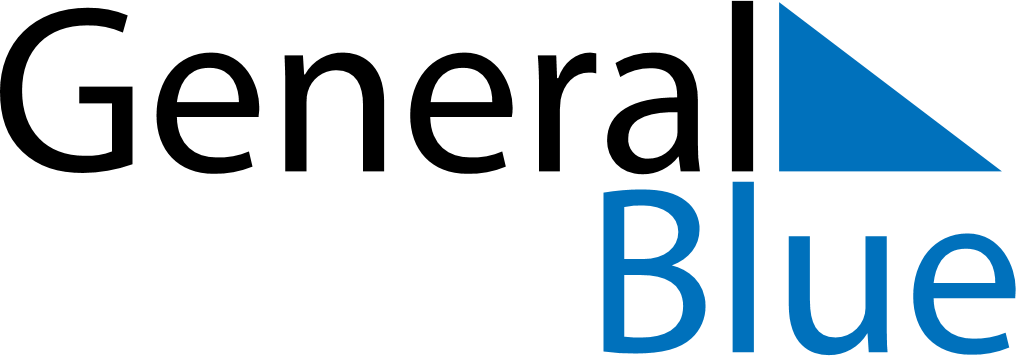 July 2019July 2019July 2019July 2019ChileChileChileMondayTuesdayWednesdayThursdayFridaySaturdaySaturdaySunday12345667891011121313141516171819202021Our Lady of Mount Carmel2223242526272728293031